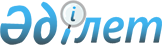 Асыл тұқымды мал шаруашылығын дамытуға мал шаруашылығының өнiмдiлiгiн және өнім сапасын арттыруға субсидиялар көлемдерін бекіту туралы
					
			Күшін жойған
			
			
		
					Оңтүстiк Қазақстан облысы әкiмдiгiнiң 2018 жылғы 14 мамырдағы № 133 қаулысы. Оңтүстiк Қазақстан облысының Әдiлет департаментiнде 2018 жылғы 17 мамырда № 4604 болып тiркелдi. Күші жойылды - Түркістан облысы әкiмдiгiнiң 2018 жылғы 19 қарашадағы № 312 қаулысымен
      Ескерту. Күші жойылды - Түркістан облысы әкiмдiгiнiң 19.11.2018 № 312 қаулысымен (алғашқы ресми жарияланған күнінен бастап қолданысқа енгізіледі).
      "Қазақстан Республикасындағы жергілікті мемлекеттік басқару және өзін-өзі басқару туралы" Қазақстан Республикасының 2001 жылғы 23 қаңтардағы Заңының 27-бабы 2-тармағына, Нормативтік құқықтық актілерді мемлекеттік тіркеу тізілімінде № 14813 болып тіркелген "Асыл тұқымды мал шаруашылығын дамытуды, мал шаруашылығының өнімділігін және өнім сапасын арттыруды субсидиялау қағидаларын бекіту туралы" Қазақстан Республикасы Премьер-Министрінің орынбасары – Қазақстан Республикасы Ауыл шаруашылығы министрінің 2017 жылғы 27 қаңтардағы № 30 бұйрығына сәйкес Оңтүстік Қазақстан облысының әкімдігі ҚАУЛЫ ЕТЕДІ:
      1. Асыл тұқымды мал шаруашылығын дамытуға, мал шаруашылығының өнiмдiлiгiн және өнім сапасын арттыруға субсидиялар көлемдері осы қаулыға қосымшаға сәйкес бекітілсін.
      2. Оңтүстік Қазақстан облысы әкімдігінің:
      1) 2017 жылғы 14 сәуірдегі № 88 "Асыл тұқымды мал шаруашылығын дамытуға, мал шаруашылығының өнiмдiлiгiн және өнім сапасын арттыруға субсидиялар көлемдерін бекіту туралы" (Нормативтік құқықтық актілерді мемлекеттік тіркеу тізілімінде № 4056 болып тіркелген, 2017 жылғы 24 сәуірде "Оңтүстік Қазақстан" газетінде және 2017 жылғы 28 сәуірде Қазақстан Республикасының нормативтік құқықтық актілерінің Эталондық банкінде жарияланған);
      2) 2017 жылғы 7 желтоқсандағы № 349 "Оңтүстік Қазақстан облысы әкімдігінің 2017 жылғы 14 сәуірдегі № 88 "Асыл тұқымды мал шаруашылығын дамытуға мал шаруашылығының өнімділігін және өнім сапасын арттыруға субсидиялар көлемдерін бекіту туралы" қаулысына өзгеріс енгізу туралы" (Нормативтік құқықтық актілерді мемлекеттік тіркеу тізілімінде № 4296 болып тіркелген, 2017 жылғы 13 желтоқсанда "Оңтүстік Қазақстан" газетінде және 2018 жылғы 9 қаңтарда Қазақстан Республикасының нормативтік құқықтық актілерінің Эталондық банкінде жарияланған) қаулыларының күші жойылды деп танылсын.
      3. "Оңтүстiк Қазақстан облысы әкімінің аппараты" мемлекеттік мекемесі Қазақстан Республикасының заңнамалық актілерінде белгіленген тәртіппен:
      1) осы қаулыны аумақтық әділет органында мемлекеттік тіркеуді;
      2) осы қаулыны мемлекеттік тіркелген күннен бастап күнтізбелік он күн ішінде оның көшірмесін баспа және электронды түрде қазақ және орыс тілдерінде Қазақстан Республикасы нормативтік құқықтық актілерінің эталондық бақылау банкіне ресми жариялау және енгізу үшін "Республикалық құқықтық ақпарат орталығы" шаруашылық жүргізу құқығындағы республикалық мемлекеттік кәсіпорнына жіберуді;
      3) осы қаулыны мемлекеттік тіркелген күннен бастап күнтізбелік он күн ішінде оның көшірмесін ресми жариялау үшін Оңтүстік Қазақстан облысында таралатын мерзімді басылымдарға жіберуді;
      4) осы қаулыны оның ресми жарияланғаннан кейін Оңтүстік Қазақстан облысы әкімдігінің интернет-ресурсында орналастыруды қамтамасыз етсін.
      4. Осы қаулының орындалуын бақылау облыс әкімінің бірінші орынбасары Ә.Ш.Өсербаевқа жүктелсін.
      5. Осы қаулы ресми жарияланған күнінен бастап қолданысқа енгізіледі. Асыл тұқымды мал шаруашылығын дамытуға, мал шаруашылығының өнімділігін және өнім сапасын арттыруға субсидиялар көлемдері
      Ескерту. Қосымша жаңа редакцияда - Түркістан облысы әкiмдiгiнiң 20.07.2018 № 211 (алғашқы ресми жарияланған күнiнен бастап қолданысқа енгiзiледi) қаулысымен.
					© 2012. Қазақстан Республикасы Әділет министрлігінің «Қазақстан Республикасының Заңнама және құқықтық ақпарат институты» ШЖҚ РМК
				
      Облыс әкімі 

Ж. Түймебаев

      Ә.Ш. Өсербаев

      А.Е. Тұрғымбеков

      Е.Ә. Садыр

      Ұ. Сәдібеков

      Т.К. Сәрсембаев

      Е.Қ. Тасжүреков

      А.С. Сәбитов

      А.Б. Тасыбаев
Оңтүстік Қазақстан
облысы әкімдігінің
2018 жылғы
14 мамырдағы
№ 133 қаулысына
қосымша
№
Субсидиялау бағытының атауы
Өлшем бірлігі
Субсидиялау нормативі, теңге
Субсидияланатын көлем
Субсидия соммасы мың теңге
Асыл тұқымды мал шаруашылығын дамытуға субсидиялар көлемі
Асыл тұқымды мал шаруашылығын дамытуға субсидиялар көлемі
Асыл тұқымды мал шаруашылығын дамытуға субсидиялар көлемі
Асыл тұқымды мал шаруашылығын дамытуға субсидиялар көлемі
Асыл тұқымды мал шаруашылығын дамытуға субсидиялар көлемі
Асыл тұқымды мал шаруашылығын дамытуға субсидиялар көлемі
Етті бағыттағы ірі қара мал шаруашылығы
Етті бағыттағы ірі қара мал шаруашылығы
Етті бағыттағы ірі қара мал шаруашылығы
Етті бағыттағы ірі қара мал шаруашылығы
Етті бағыттағы ірі қара мал шаруашылығы
Етті бағыттағы ірі қара мал шаруашылығы
1.
Асыл тұқымдық және селекциялық жұмыс жүргізу
Асыл тұқымдық және селекциялық жұмыс жүргізу
Асыл тұқымдық және селекциялық жұмыс жүргізу
Асыл тұқымдық және селекциялық жұмыс жүргізу
Асыл тұқымдық және селекциялық жұмыс жүргізу
1.1
Тауарлы аналық бас
Тауарлы аналық бас
Тауарлы аналық бас
Тауарлы аналық бас
Тауарлы аналық бас
1)
Базалық норматив
бас
10 000
87 000
870 000,0
1.2
Асыл тұқымды аналық бас
Асыл тұқымды аналық бас
Асыл тұқымды аналық бас
Асыл тұқымды аналық бас
Асыл тұқымды аналық бас
1)
Базалық норматив
бас
10 000
1 500
15 000,0
2.
Асыл тұқымды ірі қара мал сатып алу
бас
150 000
2 200
330 000,0
Сүтті және сүтті-етті бағыттағы ірі қара мал шаруашылығы
Сүтті және сүтті-етті бағыттағы ірі қара мал шаруашылығы
Сүтті және сүтті-етті бағыттағы ірі қара мал шаруашылығы
Сүтті және сүтті-етті бағыттағы ірі қара мал шаруашылығы
Сүтті және сүтті-етті бағыттағы ірі қара мал шаруашылығы
Сүтті және сүтті-етті бағыттағы ірі қара мал шаруашылығы
1.
Селекциялық және асыл тұқымдық жұмыс жүргізу
Селекциялық және асыл тұқымдық жұмыс жүргізу
Селекциялық және асыл тұқымдық жұмыс жүргізу
Селекциялық және асыл тұқымдық жұмыс жүргізу
Селекциялық және асыл тұқымдық жұмыс жүргізу
1.1
Асыл тұқымды аналық бас
Асыл тұқымды аналық бас
Асыл тұқымды аналық бас
Асыл тұқымды аналық бас
Асыл тұқымды аналық бас
1)
Базалық норматив
бас
10 000
3 200
32 000,0
2.
Асыл тұқымды ірі қара мал сатып алу
Асыл тұқымды ірі қара мал сатып алу
Асыл тұқымды ірі қара мал сатып алу
Асыл тұқымды ірі қара мал сатып алу
Асыл тұқымды ірі қара мал сатып алу
1)
отандық шаруашылықтардың асыл тұқымды ірі қара малы
бас
170 000
50
8 500,0
2)
импортталған асыл тұқымды ірі қара мал
импортталған асыл тұқымды ірі қара мал
импортталған асыл тұқымды ірі қара мал
импортталған асыл тұқымды ірі қара мал
импортталған асыл тұқымды ірі қара мал
2)
Еуропа және ТМД елдерінен
бас
150 000
1 975
296 250,0
Ірі қара мал шаруашылығы
Ірі қара мал шаруашылығы
Ірі қара мал шаруашылығы
Ірі қара мал шаруашылығы
Ірі қара мал шаруашылығы
Ірі қара мал шаруашылығы
1.
Жеке қосалқы шаруашылықтарда және ауыл шаруашылығы кооперативтерінде сондай-ақ, қойдың қаракөл тұқымдарын өсірумен айналысатын шаруа (фермер) қожалықтарында ірі қара малдың аналық басын қолдан ұрықтандыруды ұйымдастыру
бас
3844
72 000
276 768,0
2.
Қоғамдық және тауарлы табындарда етті, сүтті және сүтті-етті тұқымдардың асыл тұқымды тұқымдық бұқаларын күтіп-бағу
бас
100 000
350
35 000,0
Шошқа шаруашылығы
Шошқа шаруашылығы
Шошқа шаруашылығы
Шошқа шаруашылығы
Шошқа шаруашылығы
Шошқа шаруашылығы
1.
Асыл тұқымды шошқалар сатып алу
бас
75 000
131
9 825,0
Қой шаруашылығы
Қой шаруашылығы
Қой шаруашылығы
Қой шаруашылығы
Қой шаруашылығы
Қой шаруашылығы
1.
Жеке қосалқы шаруашылықтарда, ауыл шаруашылығы кооперативтерінде, сондай-ақ, қойдың қаракөл тұқымдарын өсірумен айналысатын шаруа (фермер) қожалықтарында қойлардың аналық басын қолдан ұрықтандыруды ұйымдастыру
бас
1392
100 000
139 200,0
2.
Селекциялық және асыл тұқымдық жұмыс жүргізу
Селекциялық және асыл тұқымдық жұмыс жүргізу
Селекциялық және асыл тұқымдық жұмыс жүргізу
Селекциялық және асыл тұқымдық жұмыс жүргізу
Селекциялық және асыл тұқымдық жұмыс жүргізу
1)
асыл тұқымдық ойлардың аналық басы
бас
2 500
100 000
250 000,0
2)
тауарлы қойлардың аналық басы
бас
1 500
497 136
745 704,0
3.
Асыл тұқымды қойлар сатып алу
Асыл тұқымды қойлар сатып алу
Асыл тұқымды қойлар сатып алу
Асыл тұқымды қойлар сатып алу
Асыл тұқымды қойлар сатып алу
1)
тұсақтар
бас
8000
13 000
104 000,0
2)
тұқымдық қошқарлар
бас
20 000
7 000
140 000,0
Жылқы шаруашылығы
Жылқы шаруашылығы
Жылқы шаруашылығы
Жылқы шаруашылығы
Жылқы шаруашылығы
Жылқы шаруашылығы
1.
Асыл тұқымды айғырлар сатып алу
бас
100000
50
5 000,0
2.
Асыл тұқымды аналық бас сатып алу
бас
40 000
92
3 680,0
Балара шаруашылығы
Балара шаруашылығы
Балара шаруашылығы
Балара шаруашылығы
Балара шаруашылығы
Балара шаруашылығы
1.
Балар аұясымен селекциялық және асыл тұқымдық жұмыс жүргізу
Балара ұясы
9 918
3 200
31 737,6
Барлығы
Барлығы
3 292 664,6
Мал шаруашылығының өнімділігін және өнім сапасын арттыруға субсидиялар көлемдері
Мал шаруашылығының өнімділігін және өнім сапасын арттыруға субсидиялар көлемдері
Мал шаруашылығының өнімділігін және өнім сапасын арттыруға субсидиялар көлемдері
Мал шаруашылығының өнімділігін және өнім сапасын арттыруға субсидиялар көлемдері
Мал шаруашылығының өнімділігін және өнім сапасын арттыруға субсидиялар көлемдері
Мал шаруашылығының өнімділігін және өнім сапасын арттыруға субсидиялар көлемдері
Ірі қара мал шаруашылығы
Ірі қара мал шаруашылығы
Ірі қара мал шаруашылығы
Ірі қара мал шаруашылығы
Ірі қара мал шаруашылығы
Ірі қара мал шаруашылығы
1.
100 бастан бастап тірі салмақтағы бұқашықтарды бордақылау шығындарын арзандату
100 бастан бастап тірі салмақтағы бұқашықтарды бордақылау шығындарын арзандату
100 бастан бастап тірі салмақтағы бұқашықтарды бордақылау шығындарын арзандату
100 бастан бастап тірі салмақтағы бұқашықтарды бордақылау шығындарын арзандату
100 бастан бастап тірі салмақтағы бұқашықтарды бордақылау шығындарын арзандату
1)
400-ден 450 килограмға дейін
бас
45 000
6 001
270 045,0
2)
451-ден 500 килограмға дейін
бас
60 000
4 000
240 000,0
3)
501-ден 550 килограмға дейін
бас
65 000
4 381
284 765,0
4)
551-ден 600 килограмға дейін және одан жоғары
бас
75 000
4 000
300 000,0
2.
ауыл шаруашылығы кооперативтері үшін бұқашықтарды бордақылау шығындарын арзандату
бас
20 000
6 000
120 000,0
Сүтті және сүтті-етті бағыттағы ірі қара мал шаруашылығы
Сүтті және сүтті-етті бағыттағы ірі қара мал шаруашылығы
Сүтті және сүтті-етті бағыттағы ірі қара мал шаруашылығы
Сүтті және сүтті-етті бағыттағы ірі қара мал шаруашылығы
Сүтті және сүтті-етті бағыттағы ірі қара мал шаруашылығы
Сүтті және сүтті-етті бағыттағы ірі қара мал шаруашылығы
1.
Сүтөндіру мен дайындаудың құнын арзандату:
Сүтөндіру мен дайындаудың құнын арзандату:
Сүтөндіру мен дайындаудың құнын арзандату:
Сүтөндіру мен дайындаудың құнын арзандату:
Сүтөндіру мен дайындаудың құнын арзандату:
1)
бағымдағы мал басы 400 бастан басталатын шаруашылық
тонна
25
10 500
262 500,0
2)
бағымдағы мал басы 50 бастан басталатын шаруашылық
тонна
15
9 005
135 075,0
3)
ауыл шаруашылығы кооперативтері
тонна
10
3 800,7
38 007,0
Етті құс шаруашылығы
Етті құс шаруашылығы
Етті құс шаруашылығы
Етті құс шаруашылығы
Етті құс шаруашылығы
Етті құс шаруашылығы
1.
Құс (бройлер) етін өндіру құнын арзандату
Құс (бройлер) етін өндіру құнын арзандату
Құс (бройлер) етін өндіру құнын арзандату
Құс (бройлер) етін өндіру құнын арзандату
Құс (бройлер) етін өндіру құнын арзандату
1)
1000 тоннадан басталатын нақты өндіріс
тонна
50
3 500,0
175 000,0
2)
күрке тауық етін өндіру құнын арзандату
тонна
200
7 520,0
1 504 000,0
Жұмыртқалы құс шаруашылығы
Жұмыртқалы құс шаруашылығы
Жұмыртқалы құс шаруашылығы
Жұмыртқалы құс шаруашылығы
Жұмыртқалы құс шаруашылығы
Жұмыртқалы құс шаруашылығы
1.
Тағамдық жұмыртқа өндіру құнын арзандату 
Тағамдық жұмыртқа өндіру құнын арзандату 
Тағамдық жұмыртқа өндіру құнын арзандату 
Тағамдық жұмыртқа өндіру құнын арзандату 
Тағамдық жұмыртқа өндіру құнын арзандату 
1)
100 млн. данадан басталатын нақты өндіріс
мың дана
2,5
142 000,0
355 000,0
2)
20 млн. данадан басталатын нақты өндіріс
мың дана
2
20 000,0
40 000,0
Шошқа шаруашылығы
Шошқа шаруашылығы
Шошқа шаруашылығы
Шошқа шаруашылығы
Шошқа шаруашылығы
Шошқа шаруашылығы
1.
Шошқа етін өндіру құнын арзандату
Шошқа етін өндіру құнын арзандату
Шошқа етін өндіру құнын арзандату
Шошқа етін өндіру құнын арзандату
Шошқа етін өндіру құнын арзандату
1)
нақты бордақыланғаны 3 000 бастан бастап
тонна
100
120
12 000,0
2)
нақты бордақыланғаны 500 бастан бастап
тонна
55
100
5 500,0
Қой шаруашылығы
Қой шаруашылығы
Қой шаруашылығы
Қой шаруашылығы
Қой шаруашылығы
Қой шаруашылығы
1.
Қозы етін өндіру құнын арзандату
бас
1500
9 963
14 944,5
2.
Қайта өңдеуге өткізілген биязы және жартылай биязы жүн өндіру құнын арзандату
Қайта өңдеуге өткізілген биязы және жартылай биязы жүн өндіру құнын арзандату
Қайта өңдеуге өткізілген биязы және жартылай биязы жүн өндіру құнын арзандату
Қайта өңдеуге өткізілген биязы және жартылай биязы жүн өндіру құнын арзандату
Қайта өңдеуге өткізілген биязы және жартылай биязы жүн өндіру құнын арзандату
1)
сапасы 60-тан басталатын жүн
тонна
150
50,0
7 500,0
2)
сапасы 50-ден басталатын жүн
тонна
100
50,0
5 000,0
Жылқы шаруашылығы
Жылқы шаруашылығы
Жылқы шаруашылығы
Жылқы шаруашылығы
Жылқы шаруашылығы
Жылқы шаруашылығы
1.
Бие сүтін өндіру және қайта өңдеу құнын арзандату, оның ішінде ауыл шаруашылығы кооперативтері үшін
тонна
110
1 000,0
110 000,0
2.
Жылқы етін өндіру құнын арзандату
тонна
120
1 950,009
234 001,1
Түйе шаруашылығы
Түйе шаруашылығы
Түйе шаруашылығы
Түйе шаруашылығы
Түйе шаруашылығы
Түйе шаруашылығы
1.
Түйе сүтін өндіру және қайта өңдеу құнын арзандату, оның ішінде ауыл шаруашылығы кооперативтері үшін
тонна
92
900
82 800,0
Азық өндіру
Азық өндіру
Азық өндіру
Азық өндіру
Азық өндіру
Азық өндіру
 1.
Мал шаруашылығы өнімін өндірумен айналысатын ауыл шаруашылығы кооперативтері үшін құрамажем зауыттары өткізген құрамажем құнын арзандату
тонна
20 000
559,89
11 197,8
Барлығы
Барлығы
4 207 335,4